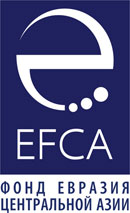 Фонд Евразия Центральной Азии объявляет конкурс среди экспертов в области ГЧПв рамках проекта «Продвижение принципов корпоративной социальной ответственности (КСО) и защита прав детей в Мангистауской области»при поддержке Детского фонда Организации Объединенных Наций (ЮНИСЕФ)Апрель 2018 года  Информация о заказчикеФонд Евразия Центральной Азии (ФЕЦА) - общественная организация, основанная в регионе в 2005 году. ФЕЦА мобилизует общественные и частные ресурсы, помогая гражданам принимать активное участие в построении собственного будущего посредством укрепления местных сообществ и повышения гражданского и экономического благосостояния. Получить более полную информацию о программах ФЕЦА можно на сайте: http://www.ef-ca.kzО проекте «Продвижение принципов корпоративной социальной ответственности (КСО) и защита прав детей в Мангистауской области»:Цель проекта: Создание платформы для сотрудничества среди ключевых заинтересованных сторон в рамках КСО деятельности компаний по защите прав детей в Мангыстауской области.Задачи проекта:Определение условий, необходимых для развития диалога между крупными компаниями, муниципалитетами и местным сообществом в рамках КСО деятельности, включая защиту прав детей в Мангыстау.Оснащение каждой целевой группы надлежащими знаниями и инструментами в сфере принципов КСО. Ожидаемым результатом проекта является взаимовыгодное партнерство корпоративного, государственного и местного сообщества.III. Квалификационные требования к заявителямК участию в конкурсе приглашаются юридические или физические лица, заинтересованные в развитии своей экспертизы в области ГЧП. Особое внимание в процессе отбора ФЕЦА будет уделять научному и практическому опыту, накопленному заявителями в области ГЧП.VI. Название исследования: Изучение действующих механизмов ГЧП в Казахстане V. Структура исследования: Обзор законодательства в области ГЧП в Республике Казахстан: недостатки и будущие шаги;Государственная политика в области ГЧП;Экономические предпосылки для развития ГЧП;Инвестиционная привлекательность проектов ГЧП, включая социальные проекты;Развитие ГЧП на местном и национальном уровне;Обзор ГЧП инициатив в Мангистауской области;Региональное развитие Мангистауской области и предпосылки к участию бизнеса в реализации ГЧП проектов;Потенциал и опыт Мангистауской области в реализации ГЧП проектов (дополнительно примеры с регионов для сравнения);Сроки проведения работ: Апрель 2018 года.VI. Формат письма заинтересованности на участие в конкурсеПисьмо заинтересованности должно включать следующую информацию:Титульный лист с указанием темы конкурса и названия организации.ФИО, должность, контактные данные ответственного лица. Описание заинтересованности заявителя в участии в данном проекте.Описание научной и практической деятельности заявителя, непосредственно связанной с работой в области ГЧП, включая планы на ближайшие несколько лет в данном направлении. Резюме.Объем письма заинтересованности не должно превышать 5 печатных страниц (в формате Times New  Roman, размер шрифта 11, однострочный интервал), не включая приложений.VII. Процесс принятия решения и критерии отбораПисьма заинтересованности будут рассмотрены экспертами ФЕЦА и внешними экспертами. При оценке писем заинтересованности будут учитываться следующие критерии:Предыдущий научный и  практический опыт работы организации в области ГЧП.Предыдущий опыт участия в подобных проектах с привлечением внешних экспертов.Соответствие письма заинтересованности техническим требованиям конкурса.Примечание: Организации, предоставляющие заведомо ложные данные, будут дисквалифицированы.Письмо заинтересованности должно быть предоставлено на русском языке в электронном виде до 18:00 часов 10 апреля 2018 года по электронной почте: andrey@ef-ca.org (с пометкой «Конкурс»).   Примечание: По итогам рассмотрения писем заинтересованности ФЕЦА оставляет за собой право не заключать контракт ни с одним из заявителей, либо заключить контракты с несколькими заявителями на разные виды деятельности, предусмотренные данным конкурсом. VIII. Адрес и контактная информацияПолучить дополнительную информацию по данному конкурсу можно, обратившись в офис ФЕЦА к менеджеру по проектам Андрей Бачище по телефонам +7 (727) 250-18-11 (вн.105), 8 777 525 7463, либо электронной почте:  andrey@ef-ca.org. 